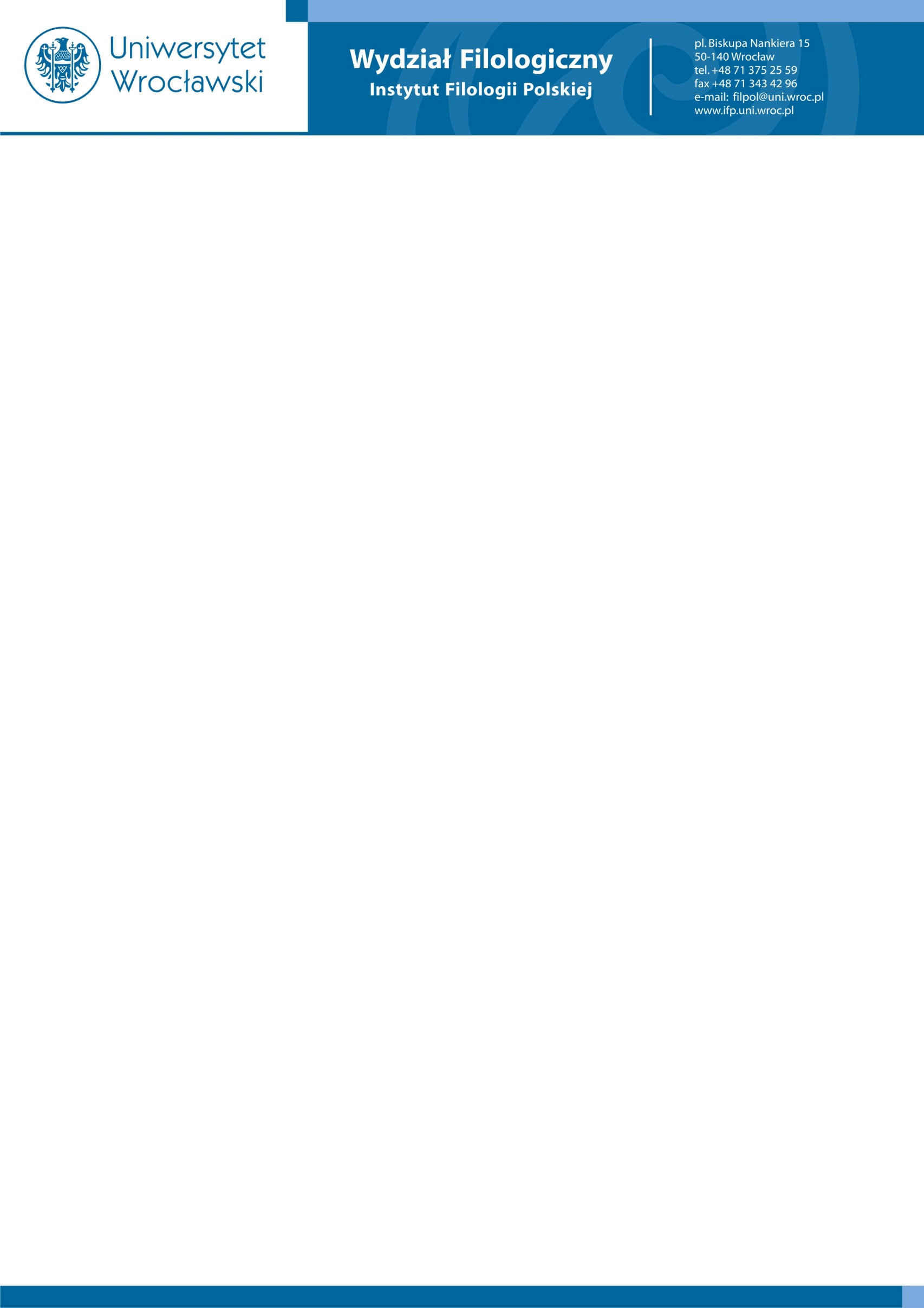 Zakład Edytorstwa
Instytutu Filologii Polskiej
Uniwersytetu Wrocławskiegoserdecznie zaprasza do udziału w 
Międzynarodowej Interdyscyplinarnej Konferencji Naukowej 
Dyskurs (para)medyczny - gatunki, funkcje, przeobrażeniaThe (para)medical discourse - genres, functions, transformations,która odbędzie się w dniach 7-8 grudnia 2017 r. we Wrocławiu.Stale rosnąca i rozwijająca się wiedza medyczna i jej coraz bardziej powszechna dostępność wraz z rozwojem różnych technologii i społecznym naciskiem na dbanie o zdrowie i wygląd powodują, że zdrowie jako wartość ponadczasowa i fenomen ponadkulturowy stanowią interesująca perspektywę badawczą. Nie tylko dla nauk medycznych lub historycznych, ale także dla językoznawstwa. 	Dyskurs medyczny realizują rozmaite teksty, które pragniemy uczynić przedmiotem międzynarodowej konferencji naukowej ze szczególnym uwzględnieniem typologii tekstów w dyskursie medycznym, językowo-kulturowej wizji lekarza itd. 	Celem konferencji jest zgromadzenie badaczy z zakresu nauk filologicznych, pedagogicznych, historycznych oraz medycznych. Wyniki badań prezentowane podczas interdyscyplinarnej konferencji przyczynią się nie tylko do pogłębienia stanu wiedzy w wąskim zakresie tematycznym i rzeczowym, ale również w odniesieniu do badania procesów medykalizacji życia codziennego. Badania mogą zostać wykorzystane także przez podmioty medyczne do lepszego dostosowania swojej działalności do rzeczywistości społecznej osób, które korzystają z szeroko rozumianego specjalistycznego poradnictwa medycznego.Proponowane obszary tematyczne wystąpień:ewolucja dyskursu  (para)medycznegojęzykowo-kulturowa wizja (obraz) zdrowia i chorobytypologia tekstów w dyskursie medycznymmetafory w dyskursie medycznymnarracyjny charakter dyskursu medycznegopraktyczne zastosowane badań nad specjalistycznym dyskursem medycznymdeterminanty gatunkowe i stylistyczne w testach medycznychzdrowie i choroba w spetryfikowanych konstrukcjach leksykalnychkonteksty kulturowe poradnictwa medycznegoporadnictwo medyczne w mediach (telewizja, Internet, prasa)społeczne i obyczajowe uwarunkowania dyskursu (para)medycznegodyskurs dotyczący zdrowia jako obraz literackikalendarze jako źródło wiedzy paramedycznejobecność pacjenta w tekście medycznymporady zdrowotne w kalendarzachprzewodniki umierania w różnych religiach i kulturachkomitet naukowyProf. dr hab. Janina Labocha, Wydział Polonistyki UJProf. dr hab. Maria Wojtak, Instytut Filologii Polskiej UMCSProf. dr hab. Irena Kamińska-Szmaj, Instytut Filologii Polskiej UWrProf. dr hab. Ewa Malinowska, Instytut Polonistyki i Kulturoznawstwa UOProf.  dr hab. Alicja Kargul, Dolnośląska Szkoła Syższa, WrocławDr hab. Waldemar Żarski, prof. UWr , Instytut Filologii Polskiej UWrDr hab. Monika Zaśko-Zielińska, Instytut Filologii Polskiej UWrDr hab. Igor Borkowski, Prof. UWr, Instytut Dziennikarstwa i Komunikacji Społecznej UWrDr hab. Jerzy Biniewicz, Prof. UWr, Instytut Dziennikarstwa i Komunikacji Społecznej UWrDr hab. Edyta Zierkiewicz, Prof. UWr, Instytut Pedagogiki UWrDr hab. Aneta Firlej-Buzon, Instytut Informacji Naukowej i Bibliotekoznawstwa UWrKomitet organizacyjny    Dr hab. Waldemar Żarski, prof. UWr - Przewodniczący komitetu organizacyjnego, tel. 71 375 25 58, e-mail: waldemar.zarki@uwr.edu.pl                              mgr Adam  Dombrowski - sekretarz konferencji, tel. 662 320 029,       e-mail: adam.dombrowski@uwr.edu.plmgr Tomasz Piasecki, UWrmgr Dorota Burczyc, UWrmgr Anna Śliwicka, UWrmgr Kathryn Northeast, UWrmgr Natalia Dobrzeniecka, UWrCzas wystąpienia: 15 minut.Miejsce obrad: budynek Wydziału Filologicznego Uniwersytetu WrocławskiegoJęzyk konferencji: polski, angielskiZgłoszenia wg załączonego formularza prosimy przesyłać do na adres dyskursmedyczny2017@gmail.com do 15.10.2017r.Organizatorzy zastrzegają sobie prawo selekcji zgłoszeń i akceptacji wybranych tematów.Wysokość opłaty konferencyjnej (pokrywającej koszty materiałów konferencyjnych, cateringu, obiadu oraz uroczystej kolacji): 350 zł (dla doktorantów – 200 zł). Organizatorzy nie pokrywają kosztów przejazdu i zakwaterowania uczestników.Publikacja: wszystkie referaty po zaakceptowaniu przez recenzentów zostaną opublikowane w postaci książkowej monografii.Strona internetowa: www.dyskursmedyczny2017.jimdo.comTerminarz:1. Przesłanie karty zgłoszenia (z abstraktem ) - do 15 października 2017 r.2. Termin zawiadomienia o zakwalifikowaniu referatów - do 31 października 2017 r.3. Rozesłanie programu konferencji - do 15 listopada 2017 r.4. Szczegółowe informacje dotyczące zgłoszeń i opłaty będą przesyłane zainteresowanym osobom.Zgłoszenia  (na załączonym formularzu)  prosimy kierować na adres e-mail konferencji.